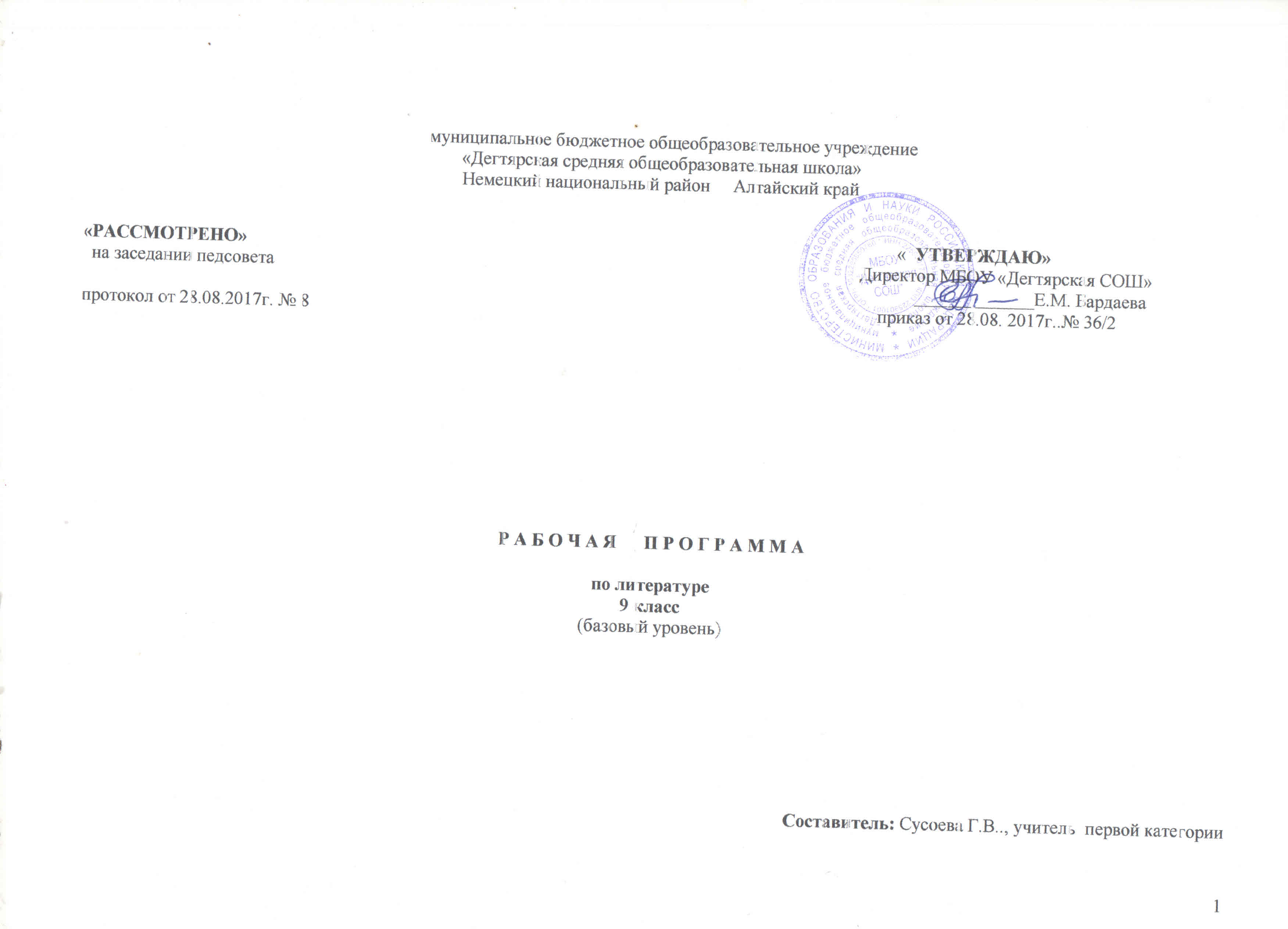 1.Пояснительная записка.Данная рабочая программа по литературе для 9 класса соответствует требованиям федерального компонента государственного стандарта общего образования на базовом уровне и разработана на основе:Основной образовательной программы основного общего образования МБОУ «Дегтярская СОШ»Учебного плана на 2017-2018 учебный год МБОУ «Дегтярская СОШ», на основании которого выделен 3 час(ов) в неделюАвторской рабочей программы по Т.Ф. Курдюмовой  для 5-11 классов Авторская программа по литературе для общеобразовательных учреждений. 5-11 кл. / Т.Ф. Курдюмова, Н.А. Демидова, Е.Н. Колокольцев и др.;  под ред. Т.Ф. Курдюмовой. – 6-е изд., стереотип. – М.: Дрофа, 2010г. – с.54-65. Структура программы соответствует основным требованиям положения МБОУ «Дегтярская СОШ» о рабочей программе (протокол педагогического совета № 8 от 25.08.2016 г)Рабочая  программа является продолжением курса литературы в 5-8 классах  по авторской программе Т.Ф. Курдюмовой.3. Место   учебного предмета в  учебном плане.Согласно федеральному базисному учебному плану для образовательных организаций Российской Федерации на изучение предмета «Литература» на базовом уровне в 9 классе отводится 102 часа из расчета 3часа в неделю. Данная программа соответствует Федеральному компоненту государственных образовательных стандартов  и учебному плану образовательной организации.Сочинений -7 Учебно –методическое обеспечение образовательного процесса.4.Результаты освоения учебного предмета.Знать:-общую характеристику развития русской литературы (этапы развития, основные литературные направления,);- авторов и содержание изученных произведений;- основные теоретические понятия, связанные с характеристикой  литературного процесса, такие как: литературный процесс, классика, литературные направления, (классицизм, сентиментализм, романтизм, реализм), а также изученные ранее понятия.Уметь:-комментировать изученные произведения и доказательно их оценивать;- использовать специфику рода, жанра, тематики, авторской манеры и позицию автора при анализе и оценке произведения;- обращаться к различным формам монологической и диалогической речи в процессе анализа и обсуждения произведения;- использовать сведения по теории литературы в процессе изучения  и оценки художественного текста;- пользоваться различными видами справочной литературы, включая все типы энциклопедических изданий;- активно и доказательно использовать другие виды искусства в процессе изучения литературы.5.Содержание учебного предмета.Введение(1ч.)Литература как искусство слова. Место художественной литературы в общественной жизни и культуре России. Национальные ценности и традиции. Национальная самобытность русской литературы, её гуманизм, гражданский и патриотический пафос.Древнерусская литература (2+1р/р) Богатство жанров литературы Древней Руси. Летописи как источник повествования. «Слово о полку Игореве.»Литература эпохи Средневековья (1ч.)Литература 18 века.(10+1 р/р)Идейно-художественное своеобразие литературы эпохи просвещения. Классицизм и его особенности. М.В. Ломоносов. « Ода на день восшествия на всероссийский престол ея Величества государыни императрицы Елисаветы Петровны. 1747 года.». « Вечернее размышление о Божьем величестве при случае северного сияния.» Г.Р. Державин. Ода к Фелице», «Властителям и судиям»,  «Памятник.» Д.И. Фонвизин.  «Недоросль.» Н.М. Карамзин. «Бедная Лиза.»Литература 19 века.(54+4р/р)Человек в его связи с национальной историей. Взаимодействие культур. Золотой век русской поэзии. В.А. Жуковский, К.Н. Батюшков,                  А.С. Пушкин, А.В Кольцов. Романтизм в русской литературе. Жуковский. «Светлана.» А.С.Грибоедов. « Горе от ума.» А.С. Пушкин.  «К Чаадаеву.», « К морю», «Храни меня мой талисман», « Сожжённое письмо», « Поэт», «Осень»,  «Я памятник воздвиг себе нерукотворный.», « Евгений Онегин.». М.Ю. Лермонтов « Ангел.» Ужасная судьба отца и сына.  «Поэт.», « Нет, я не Байрон, я другой.»  Монолог. «Дума.», « Нищий». « Герой нашего времени.» Н.В. Гоголь «Мёртвые души.» И.С. Тургенев « Первая любовь.» Ф.И. Тютчев. « Как сладко дремлет сад тёмно-зелёный.», « День и ночь.», « Ещё томлюсь тоской.» « Она сидела на полу.» А.А. Фет. «Чудная картина.», « Я вдаль иду.», « Я был опять в саду твоём». «Деревня.» Н.А. Некрасов. «Вчерашний день, часу в шестом.» Л.Н. Толстой. « Юность.»А.П. Чехов «Человек в футляре.»Русская литература 20 века.(19+1 р/р)Русская литература 20 века: богатство поисков и направлений. Рождение новых жанров и стилей. Тема Родины и её судьбы. И.А. Бунин. « Жизнь Арсеньева.» М. Горький «Мои университеты.» А.А. Блок.  «Россия.», « Девушка пела в церковном хоре.» С. Есенин. «Отговорила роща золотая.»,«Я покинул родимый дом». В.В. Маяковский. «Послушайте.», « Прозаседавшиеся» А.А. Ахматова. «Сероглазый король». Песня последнеё встречи. М.А. Булгаков.  «Мёртвые души», « Собачье сердце.» В.В. Набоков. Рождество. Сказка. М.А. Шолохов. «Судьба человека.» А.Т. Твардовский «Василий Тёркин.»Русская литература 60-90-х годов 20 века (5ч.)Произведения различных направлений писателей конца 20 столетия. Богатство жанров, отразивших ВОВ в художественной литературе.             В.П. Астафьев.  «Царь-рыба.» В.Г. Распутин «Деньги для Марии». А.В. Вампилов. « Старший сын». А.И. Солженицын.  «Матрёнин двор»         В.М. Шукшин. «Ванька Тепляшин.»Лирика последних десятилетий 20 века. (1ч.)Стихотворения и поэмы Н. Заболоцкого, Л. Мартынова, Н. Рубцова, Е. Евтушенко.Итоги. Пути развития литературы в 19-20 веках. Богатство тематики и жанровое своеобразие.Виды деятельности учащихся:чтение,  истолкование и оценка:- анализировать и оценивать произведение как художественное целое, характеризовать во взаимосвязи следующие его компоненты: тема, идея (идейный смысл), основные герои; - особенности композиции и сюжета, значение важнейших эпизодов (сцен) в их взаимосвязи; роль портрета, пейзажа, интерьера; - род и жанр произведения; особенности авторской речи и речи действующих лиц;- выявлять авторское отношение к изображаемому и давать произведению личностную оценку; - обнаруживать понимание связи изученного произведения со временем его написания;- объяснять сходство тематики и героев в произведениях разных писателей;чтение и речевая деятельность: - пересказывать узловые сцены и эпизоды изученных произведений;- давать устный и письменный развернутый (аргументированный) ответ о произведении;- писать изложения на основе литературно-художественных текстов;-писать сочинения по изученному произведению, о его героях и нравственных вопросах, поставленных писателем, а также на жизненные темы, близкие учащимся;-писать отзыв о самостоятельно прочитанном произведении с мотивировкой собственного отношения к героям и событиям;- выразительно читать произведения или фрагменты, в том числе выученные наизусть.Сочинение № 1 («Слово о полку Игореве»)Сочинение № 2 (Д.И.Фонвизин «Недоросль»)Сочинение № 3 (А.С.Грибоедов «Горе от ума» )Сочинение № 4 (А.С.Пушкин «Евгений Онегин»)Сочинение № 5 (М.Ю.Лермонтов «Герой нашего времени»)Сочинение № 6 ( Н.В.Гоголь «Мёртвые души» )Сочинение № 7 (А.Блок, С.Есенин, В. Маяковский)Всего   (соч.-7 )                                                                                                             Тематическое планирование..Календарно-тематическое планирование.9. Система оценки учебного предмета.При оценке устных ответов по литературе могут быть следующие критерии:Отметка «5»: ответ обнаруживает прочные знания и глубокое понимание текста изучаемого произведения; умение объяснить взаимосвязь событий, характер и поступки героев, роль художественных средств в раскрытии идейно-эстетического содержания произведения; привлекать текст для аргументации своих выводов; раскрывать связь произведения с эпохой; свободно владеть монологической речью.Отметка «4»: ставится за ответ, который показывает прочное знание и достаточно глубокое понимание текста изучаемого произведения; за умение объяснить взаимосвязь событий, характеры и поступки героев и роль основных художественных средств в раскрытии идейно-эстетического содержания произведения; умение привлекать текст произведения для обоснования своих выводов; хорошо владеть монологической литературной речью; однако допускают 2-3 неточности в ответе.Отметка «3»: оценивается ответ, свидетельствующий в основном знание и понимание текста изучаемого произведения, умение объяснять взаимосвязь основных средств в раскрытии идейно-художественного содержания произведения, но недостаточное умение пользоваться этими знаниями при анализе произведения. Допускается несколько ошибок в содержании ответа, недостаточно свободное владение монологической речью, ряд недостатков в композиции и языке ответа, несоответствие уровня чтения установленным нормам для данного класса.Отметка «2»: ответ обнаруживает незнание существенных вопросов содержания произведения; неумение объяснить поведение и характеры основных героев и роль важнейших художественных средств в раскрытии идейно-эстетического содержания произведения, слабое владение монологической речью и техникой чтения, бедность выразительных средств языка.Оценка сочинений. Сочинение – основная форма проверки умения правильно и последовательно излагать мысли, уровня речевой подготовки учащихся.С помощью сочинений проверяются:а)умение раскрыть тему;б) умение использовать языковые средства в соответствии со стилем, темой и задачей высказывания;
в) соблюдение языковых норм и правил правописания.
Любое сочинение оценивается двумя отметками: первая ставится за содержание и речевое оформление, вторая – за грамотность, т.е. за соблюдение орфографических, пунктуационных и языковых норм. Обе отметки считаются отметками по литературе.
Содержание сочинения оценивается по следующим критериям:
- соответствие работы ученика теме и основной мысли;- полнота раскрытия темы;-правильность фактического материала;- последовательность изложения.При оценке речевого оформления сочинений учитывается:- разнообразие словаря и грамматического строя речи;- стилевое единство и выразительность речи;
Грамотность оценивается по числу допущенных учеником ошибок – орфографических, пунктуационных и грамматических.


Примечание. 1. При оценке сочинения необходимо учитывать самостоятельность, оригинальность замысла ученического сочинения, уровень его композиционного и речевого оформления. Наличие оригинального замысла, его хорошая реализация позволяют повысить первую отметку за сочинение на один балл.

2. Первая отметка (за содержание и речь) не может быть положительной, если не раскрыта тема высказывания, хотя по остальным показателям оно написано удовлетворительно.

3. На оценку сочинения распространяются положения об однотипных и негрубых ошибках, а также о сделанных учеником исправлениях.       №Наименование учебного оборудованияОтдельные замечанияКнигопечатная продукцияКнигопечатная продукцияКнигопечатная продукция1Литература: программа по литературе для общеобразовательных учреждений. 5 – 11 класс  Т. Ф. Курдюмова – М.: Дрофа, 2010.Для учителя2  Литература. 9 класс: Учебник-хрестоматия для общеобразовательных учебных заведений. (автор-составитель Т. Ф. Курдюмова – М: дрофа, 2010г.).Для  учителя и учащихся№Разделы по программеКоличество часов по раздел.Количество часов по программе.Количество часов по раб пр.Форм. контрол.Литература-9 кл. (102ч.).  1.Введение.                1ч.             1                 1  2.Литература эпохи Средневековья.                1ч.             1                1  3.Древнерусская литература.            2+1р/р       2+1р/р         2+1р/рСочинение-1  4.Литература эпохи Возрожденья.                1ч.             1              1  5.Русская литература 18 века.           10+1р/р.    10+1р/р     10+1р/рСочинение-1  6.Литература 19  века.Золотой век русской поэзии.           54+4р/р.      54+4р/р        54+4р/рСочинение-4  7.Русская литература 20 века.             19+1р/р.    19+1р/р        19+1р/рСочинение-1  8.Русская литература 60-90 годов 20 века.                 5ч.         5ч          5ч9  Лирика последних десятилетий.                2ч.            2           2Всего-102ч; соч.-7      №ДатаТема урокак/ч1Введение. Литература как искусство слова и ее роль в духовной жизни человека. 13Древнерусская литература(2+1р/р)«Слово о полку Игореве». Высокопоэтическое  патриотическое произведение — первое произведение национальной классики.14Сюжет. Герои. Художественные особенности памятника. Связь «Слова...» с устным народным творчеством.15Р/Р  Сочинение по «Слову о полку Игореве».16Литература эпохи Возрождения. (1ч.)У. Шекспир. "Гамлет" . Гамлет – герой трагедии.17Русская литература XVIII в. (10+1р/р)Идейно-художественное своеобразие литературы эпохи Просвещения. Классицизм и его особенности.18М.В. Ломоносов «Ода на день восшествия на …», «Вечернее размышление о …» (фрагменты».19Г.Р. Державин «Фелица». «Властителям и судиям». «Памятник».Новое в жанре оды: сочетание возвышенного и обыденного. 110Д.И.Фонвизин. «Недоросль». Герои и события. Проблемы гражданственности.111Д.И. Фонвизин«Недоросль». Сатирическая направленность комедии. Герои и события комедии: господа Скотинины и Митрофанушка.112Д.И.Фонвизин. «Недоросль».Образование и воспитание в комедии.113Р/Р  Сочинение по комедии  Д.И.Фонвизина «Недоросль».114А.Н. Радищев. "Путешествие из Петербурга в Москву". Быт и нравы крепостнической Руси в произведении.115Н.М. Карамзин «Бедная Лиза». Сентиментализм. Лирика и проза Карамзина.116Бедная Лиза» как произведение русского сентиментализма. Образы Лизы и Эраста. 117И. В.Гёте "Фауст".Трактовка народной легенды в трагедии «Фауст».118Литература  XIX века(54+4р/р)Золотой век русской поэзии.Проза и драматургия в эпоху золотого века поэзии. Романтизм в русской литературе.119В.А.Жуковский."Море", "Невыразимое".120Д.Г. Байрон «Душа моя мрачна…», «Видение Вальтасара», «Стансы».121Очерк жизни А.С. Грибоедова. История создания комедии "Горе от ума".122А.С.Грибоедов "Горе от ума". Герои и их судьбы.Чтение и анализ действия I.12324А.С.Грибоедов "Горе от ума". II действие комедии. Обучение анализу монолога.А.С.Грибоедов "Горе от ума". III действие комедии. Анализ сцены бала.1125А.С.Грибоедов "Горе от ума".IV  действие комедии.   Конфликт, сюжет, композиция комедии. 126Молодое поколение в комедии. Чацкий и Молчалин. 127Пьеса в восприятии критики. И.А. Гончаров. "Мильон терзаний".128Р/Р Сочинение по комедии А.С.Грибоедова «Горе от ума».129А.С. Пушкин. Творческий путь. Годы ссылки. Болдинская осень 1830 год. 130Любовная лирика А.С. Пушкина. Анализ стихотворения.131Философские размышления о жизни в лирике А.С. Пушкина.132Дружба в лирике А.С. Пушкина.133Сущность творчества, тема поэта и поэзии в творчестве А.С. Пушкина.134Маленькие трагедии. "Моцарт и Сальери". Нравственная проблематика трагедии135А.С.Пушкин «Евгений Онегин". История создания. Особенности жанра и композиции романа. 136Система образов романа. Сюжет. "Онегинская" строфа. (гл.1)137 Онегин и Ленский. Изображение поместного дворянства в романе. Татьяна и Ольга.(гл.2)138Письмо Татьяны как выражение её чувств. Татьяна – милый идеал Пушкина.(гл.3)139Исповедь Онегина. Контраст между "картинами счастливой любви" и  участью Татьяны.(гл.4)140А.С.Пушкин «Евгений Онегин».Завязка трагического конфликта(гл.5)141 Трагическая гибель Ленского. Прощание Онегина с юностью.(гл.6)141"Без Онегина" Образ Онегина и тема "лишнего человека" в русской литературе.(гл.7)143Татьяна как милый идеал А. ПушкинаТатьяна и Онегин в 8 главе. Проблема счастья в романе.144В.Г. Белинский. Сочинения А. Пушкина. (8-я и 9-я статьи). 145Р/Р.  Сочинение по роману А.С.Пушкина "Евгений Онегин"146Вн/чт  Поэты пушкинской поры147М.Ю. Лермонтов. Краткая биография. Трагичность судьбы поэта.148Основные мотивы лирики М.Ю. Лермонтова.   Светлые и грустные воспоминания детства. 149Тема любви в лирике М.Ю. Лермонтова. («Нищий» и др.)150Герой нашего времени".   Особенности композиции романа, её роль в раскрытии образа Печорина. 151М.Ю. Лермонтов Повесть "Бэла".152М.Ю. Лермонтов Повесть "Максим Максимыч"153М.Ю. Лермонтов Повесть "Тамань".154М.Ю. Лермонтов Повесть "Княжна Мери".155М.Ю. Лермонтов Повесть "Фаталист156Р/Р   Сочинение  по роману М.Ю.Лермонтова "Герой нашего времени"157Н.В. Гоголь. Краткий обзор творчества.158Повесть Н.В. Гоголя "Шинель". Тема "маленького человека" в повести.159Поэма Н.В. Гоголя "Мертвые души". Обзор содержания. Замысел, история создания, особенности жанра и композиции. 160Образы помещиков и чиновников в поэме. Деталь как средство создания образов в поэме.61Образы помещиков в поэме. Деталь как средство создания образов в поэме.162Губернский город в поэме "Мертвые души". Приемы создания образов чиновников.163Роль и место Чичикова в системе образов поэмы164"Живая Русь" в поэме и мотив дороги.Место «Повести о капитане Копейкине» в поэме.165Итоговый урок по творчеству Н.В. Гоголя. Тест.  166Р./Р. Сочинение по поэме Н.В. Гоголя «Мёртвые души».167И.С.Тургенев. Краткая биография писателя.«Первая любовь» - любимая повесть Тургенева. Сюжет повести и её герои. 168Нравственная проблематика повести.Образы главных и второстепенных героев повести.16970Мастерство пейзажной живописи И.С. ТургеневаПоэзия XIX  века.Ф.И. Тютчев ,А.А. Фет,          Н.А. Некрасов1.171Р./Р. Обучение анализу лирических произведений172Л.Н. Толстой. Творческий путь великого писателя.Автобиографическая  трилогия«Юность».173Л.Н.Толстой. «Юность» (главы). Николенька Иртеньев среди других героев повести.174А.П. Чехов. Творческий путь писателя.Трагизм судьбы героя рассказа "Тоска"175"Маленькая трилогия" («Человек в футляре», «Крыжовник», «О любви»). Композиция и общая идея цикла. 176Русская литература XX века(19+1р/р)И.А. Бунин. Жизнь Арсеньева (главы). Автобиографическая повесть.177М. Горький. "Мои университеты" (главы). Автобиографическая трилогия.178Элементы публицистики в повести "Мои университеты"179Поэзия Серебряного века (обзор) .180Личность и творчество А.Блока. Лирика поэта. Образ Прекрасной Дамы как воплощение вечной женственности. «Россия» и др.181Тема родины в лирике поэта.82Слово о Есенине и его судьбе. Тема родины в лирике поэта.  «Отговорила роща золотая» и др.183В.В. Маяковский Сатирические стихи и стихи о любви. «Послушайте!», «Прозаседавшиеся».184Р./Р. Сочинение  по творчеству А.Блока, С.Есенина, В.Маяковского.185А.Ахматова. Тема родной земли: стихи и поэмы. Стихи о любви.186Г. Тукай Стихотворения из цикла «О, эта любовь!»187М.А. Булгаков. Краткое описание творческого пути писателя.188М.А. Булгаков. Комедия по поэме Н.В. Гоголя «Мёртвые души». Чичиков и его окружение в изображении Булгакова.189Сатира, фантастика и глубокий психологизм творчества писателя. Повесть "Собачье сердце."190Герои и события повести. Шариковщина как социальное и моральное явление.191Поэтика Булгакова-сатирика: гротеск, художественная условность, фантастика.192В.В. Набоков «Гроза».  «Гроза» - произведение о человеке и природе, о способности активно воспринимать окружающий мир.19394М.А. Шолохов. Страницы жизни и творчества."Судьба человека". Сложность человеческих судеб в годы Великой Отечественной войны. Андрей Соколов и Ванюшка.1195А.Т. Твардовский Военная тема в лирике Твардовского. Поэма "Василий Теркин" и её главный герой.196Русская литература 60-90 годов  XX века(5ч)В.П. Астафьев. "Царь-рыба" (главы). Нравственные проблемы повествования в рассказах.197Повесть В.Г. Распутина"Деньги для Марии", её гуманистический смысл.198Пьеса А.В. Вампилова "Старший сын". Необычность её содержания и сюжета. 199А.И. Солженицын. "Матренин двор". Автобиографическая основа рассказа.1100В.М. Шукшин. "Ванька Тепляшин". Образы чудаков в рассказах Шукшина.1101Лирика последних десятилетий. (2ч.).Стихотворные поэмы Н.Заболоцкого,  Н.Рубцова, Е.Евтушенко.1102Стихотворные поэмы Н.Заболоцкого,  Н.Рубцова, Е.Евтушенко1
Отметка
Основные критерии отметки
Основные критерии отметки
Отметка
Содержание и речь
Грамотность 
«5»Содержание работы полностью соответствует теме.Фактические ошибки отсутствуют.Содержание излагается последовательно.Работа отличается богатством словаря, разнообразием используемых синтаксических конструкций, точностью словоупотребления.Достигнуто стилевое единство и выразительность текста.
В целом в работе допускается 1 недочет в содержании и 1-2 речевых недочетов.
Допускается: 1 орфографическая, или 1 пунктуационная, или 1 грамматическая ошибка.
«4»Содержание работы в основном соответствует теме (имеются незначительные отклонения от темы).Содержание в основном достоверно, но имеются единичные фактические неточности.Имеются незначительные нарушения последовательности в изложении мыслей.Лексический и грамматический строй речи достаточно разнообразен.Стиль работы отличает единством и достаточной выразительностью.
В целом в работе допускается не более 2 недочетов в содержании и не более 3-4 речевых недочетов.
Допускаются: 2 орфографические и 2 пунктуационные ошибки, или 1 орфографическая и 3 пунктуационные ошибки, или 4 пунктуационные ошибки при отсутствии орфографических ошибок, а также 2 грамматические ошибки.
«3»В работе допущены существенные отклонения от темы.Работа достоверна в главном, но в ней имеются отдельные фактические неточности.Допущены отдельные нарушения последовательности изложения.Беден словарь и однообразны употребляемые синтаксические конструкции, встречается неправильное словоупотребление.Стиль работы не отличается единством, речь недостаточно выразительна.
В целом в работе допускается не более 4 недочетов в содержании и 5 речевых недочетов.
Допускаются: 4 орфографические и 4 пунктуационные ошибки, или 3 орфографические ошибки и 5 пунктуационных ошибок, или 7 пунктуационных при отсутствии орфографических ошибок, а также 4 грамматические ошибки.
«2»Работа не соответствует теме.Допущено много фактических неточностей.Нарушена последовательность изложения мыслей во всех частях работы, отсутствует связь между ними, часты случаи неправильного словоупотребления.Крайне беден словарь, работа написана короткими однотипными предложениями со слабо выраженной связью между ними, часты случаи неправильного словоупотребления.Нарушено стилевое единство текста.
В целом в работе допущено 6 недочетов в содержании и до 7 речевых недочетов.
Допускаются: 7 орфографических и 7 пунктуационных ошибок, или 6 орфографических и 8 пунктуационных ошибок, 5 орфографических и 9 пунктуационных ошибок, 8 орфографических и 6 пунктуационных ошибок, а также 7 грамматических ошибок.